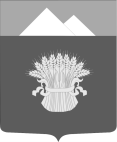 РОССИЙСКАЯ ФЕДЕРАЦИЯ                            МУНИЦИПАЛЬНОЕ ОБРАЗОВАНИЕ     РЕСПУБЛИКА ХАКАСИЯ                                   ОРДЖОНИКИДЗЕВСКИЙ РАЙОН   КОНТРОЛЬНО-СЧЁТНАЯ КОМИССИЯ ОРДЖОНИКИДЗЕВСКОГО РАЙОНАОТЧЕТпо результатам контрольного мероприятия «Проверка целевого и эффективного использования бюджетных средств районного бюджета муниципального образования Орджоникидзевский район в МБДОУ ОВ «Копьёвский детский сад «Колосок» в 2022 году»  1. Основание для проведения контрольного мероприятия: План работы Контрольно-счётной комиссии на 2023 год, утвержденного распоряжением председателя Контрольно-счётной комиссии Орджоникидзевского района от 27.12.2022 №10-ро (с изменениями).2. Предмет контрольного мероприятия: использование бюджетных средств районного бюджета муниципального образования Орджоникидзевский район в МБДОУ ОВ «Копьёвский детский сад «Колосок» в 2022 году.3. Цель контрольного мероприятия: проверка полноты, законности, эффективности и целевого использования бюджетных средств, используемых МБДОУ ОВ «Копьёвский детский сад «Колосок» в ходе осуществления финансово-хозяйственной деятельности в проверяемом периоде.4. Объект контрольного мероприятия: Муниципальное бюджетное дошкольное образовательное учреждение общеразвивающего вида «Копьёвский детский сад «Колосок».5. Проверяемый период деятельности: 2022 год.6. Срок проведения контрольного мероприятия: с 26.10.2023 по 22.11.2023 По результатам контрольного мероприятия составлен акт от 23.11.2023 года. Акт передан для ознакомления заведующей МБДОУ ОВ «Копьёвский детский сад «Колосок». Замечаний и предложений к акту по результатам контрольного мероприятия от объекта контрольного мероприятия в установленный срок не поступило.В ходе проведения контрольного мероприятия за указанный период было установлено следующее:1. Функциональная деятельность учреждения Муниципальное бюджетное дошкольное образовательное учреждение общеразвивающего вида «Копьёвский детский сад «Колосок» (далее – Учреждение) является некоммерческой организацией, созданной в соответствии с Гражданским кодексом  РФ, Федеральным законом от 12.01.1996 №7-ФЗ «О некоммерческих организациях». Учреждение создано для выполнения работ, оказания услуг в целях обеспечения реализации предусмотренных действующим законодательством РФ, полномочий органов местного самоуправления в сфере образования.Полное официальное наименование Учреждения: Муниципальное бюджетное дошкольное образовательное учреждение общеразвивающего вида «Копьёвский детский сад «Колосок».Сокращенное официальное наименование Учреждения: МБДОУ ОВ «Копьёвский детский сад «Колосок».Организационно-правовая форма Учреждения: муниципальное учреждение.Тип Учреждения: дошкольное образовательное учреждение.Юридический адрес и фактическое месторасположение Учреждения: 655260, Республика Хакасия, Орджоникидзевский район, с.Копьево, ул.Новая, д.4а.Учредителем Учреждения является Администрация Орджоникидзевского района Республики Хакасия (далее – Учредитель). Отдельные функции и полномочия Учредителя в сфере образования осуществляет Управление образования Администрации Орджоникидзевского района.Собственником имущества Учреждения является Учредитель.В проверяемом периоде Учреждение действовало на основании Устава, утвержденного Постановлением Администрации Орджоникидзевского района от 05.02.2016  №38 и принятого общим собранием трудового коллектива 12.01.2016 года. Запись об Учреждении внесена в Единый государственный реестр юридических лиц 03.11.2011 года за основным государственным регистрационным номером (ОГРН) 1031900883123, свидетельство серия 19 № 000872727. Учреждение поставлено на учет в Управлении Федеральной налоговой службы по Республике Хакасия с присвоением идентификационного номера налогоплательщика (ИНН) 1908002854 и кодом причины постановки на учет (КПП) 190801001. Учреждение является юридическим лицом, имеет самостоятельный баланс, лицевые счета, открытые в установленном порядке в органах Федерального казначейства, круглую печать с полным наименованием и с указанием места нахождения, штамп, бланки. В проверяемом периоде должность заведующей МБДОУ ОВ «Копьёвский детский сад «Колосок» занимала В. Л.А., принята на должность заведующей с 12.05.2003 г. приказом Управления образования Орджоникидзевского района от 13.05.2003 № 16§6.С 02.02.2022 г. по 01.03.2022 г. на период отпуска В. Л.А. приказом Управления образования от 01.02.2022 №12-к «О назначении исполняющей обязанности» на Б. Т.А. было возложено исполнение обязанностей заведующей МБДОУ ОВ «Копьёвский детский сад «Колосок» на 0,5 ставки. С 14.09.2022 г. по 08.10.2022 г. на период отпуска В. Л.А. приказом Управления образования от 13.09.2022 № 150-к «О назначении исполняющей обязанности заведующей и дополнительной оплате» на Б. Т.А. было возложено исполнение обязанностей заведующей МБДОУ ОВ «Копьёвский детский сад «Колосок» на 0,5 ставки. Предметом деятельности Учреждения является реализация конституционного права граждан РФ на получение общедоступного и бесплатного дошкольного образования и получения дополнительного образования. Целями деятельности Учреждения являются: образовательная деятельность по образовательным программам дошкольного образования; присмотр и уход.Учреждение приобретает право на образовательную деятельность с момента выдачи ему лицензии (разрешения) на осуществление образовательной деятельности. Лицензия серии 19Л02  № 0000510 от 08.12.2016, регистрационный номер 2314, уровень образования «Дошкольное образование».Согласно Уставу:- п. 1.2. Учреждение является некоммерческой организацией и не ставит извлечение прибыли основной целью своей деятельности.-  п. 5.11. Источниками формирования имущества Учреждения в денежной и иных формах являются:1) регулярные и единовременные поступления от Учредителя (субсидии из соответствующих бюджетов бюджетной системы РФ);2) добровольные имущественные взносы и пожертвования;3) выручка от осуществления приносящей доход деятельности;4) имущество, закрепленное за Учреждением Учредителем на праве оперативного управления или приобретенного Учреждением за счет средств, выделенных ему Учредителем;5) другие, не запрещенные законом, поступления.2. Финансирование основной деятельности Главным распорядителем бюджетных средств Учреждения является Управление образования Администрации Орджоникидзевского района.Согласно Уставу Учреждение организует свою деятельность в соответствии с планом финансово-хозяйственной деятельности и муниципальным заданием Учредителя.В соответствии с пунктами 3 и 4 статьи 69.2 Бюджетного Кодекса Российской Федерации и подпунктом 3 пункта 7 статьи 9.2 Федерального Закона от 12.01.1996 №7-ФЗ «О некоммерческих организациях» постановлением Администрации Орджоникидзевского района от 03.12.2015 №700 утвержден «Порядок формирования муниципального задания на оказание муниципальных услуг (выполнение работ) и финансового обеспечения его выполнения» с изменениями от 21.12.2017 №603 (далее – Порядок от 21.12.2017 № 603). Согласно Порядка от 21.12.2017 № 603 муниципальное задание формируется в процессе составления проекта бюджета муниципального образования Орджоникидзевский район в отношении бюджетного учреждения – органами, осуществляющими функции и полномочия учредителя.В нарушение п.5 вышеуказанного Порядка от 21.12.2017 № 603 муниципальное задание для Учреждения сформировано и утверждено Управлением образования Орджоникидзевского района  на 2022 год и плановый период 2023 и 2024 годов 10 января 2022 года. В доведенном муниципальном задании на оказание муниципальной услуги на 2022 год определены:1. Наименование муниципальной услуги:- присмотр и уход от 1 года до 3 лет;- присмотр и уход от 3 лет до 7 лет.2. Потребители муниципальной услуги - дети в возрасте от 1 года 3 месяцев до 7 лет, проживающие на территории РФ;   3. Планируемые значения показателя объема услуг на 2022 год следующие:- количество детей, получающих дошкольное образование – 41 человека.4. Порядок оказания муниципальной услуги. 5. Основания для досрочного прекращения исполнения муниципального задания. 6. Порядок контроля за исполнением муниципального задания.7. Требования к отчетности об исполнении муниципального задания. Вид отчетности, состав показателей и сведений, подлежащих включению в отчетность,  сроки представления отчетности Учреждения перед Учредителем определены муниципальным заданием учредителя. В соответствии с муниципальным заданием на 2022 год Учреждение представляет Учредителю:- отчет об исполнении муниципального задания вместе с пояснительной запиской (ежеквартально не позднее 10-го числа месяца, следующего за отчетным кварталом).  В ходе проведения контрольного мероприятия за указанный период было установлено следующее.Отчеты о выполнении муниципального задания в 2022 году Учреждением Учредителю представлялись ежеквартально.  Отсутствие жалоб со стороны потребителей муниципальной услуги в отчетных периодах позволяет делать вывод об их качественном предоставлении.Согласно п. 43 Порядка от 21.12.2017 № 603 предоставление муниципальному учреждению субсидии в течение финансового года осуществляется на основании соглашения о порядке и условиях предоставления субсидии на финансовое обеспечение выполнения муниципального задания, заключаемого учредителем с бюджетным или автономным учреждением (далее - соглашение) в срок не позднее 15 рабочих дней со дня утверждения и доведения до главных распорядителей бюджетных средств предельных объемов лимитов бюджетных обязательств. Соглашение определяет права, обязанности и ответственность сторон, в том числе объем и порядок финансирования субсидий.В соответствии с п.43 Порядка от 21.12.2017 № 603 между МБДОУ ОВ «Копьёвский детский сад «Колосок» и Управлением образования Администрации Орджоникидзевского района заключено соглашение о порядке и условиях предоставления субсидий на возмещение нормативных затрат, связанных с оказанием в соответствии с муниципальным заданием муниципальных услуг (выполнением работ) от 10.01.2022 № 13 на сумму 5758200,00 рублей. В течение года заключались дополнительные соглашения с внесением изменений в объемы возмещения затрат (от 11.11.2022 № 1, от 16.12.2022 № 2, от 26.12.2022 № 3). Итоговая сумма субсидии составила 7 639 612,53 рублей, что на 1 881 412,53 рублей или на 32,7% больше первоначального значения.А также между МБДОУ ОВ «Копьёвский детский сад «Колосок» и Управлением образования Администрации Орджоникидзевского района заключено соглашение о порядке и условиях предоставления субсидий, не связанной с финансовым обеспечением выполнения муниципального задания на оказание муниципальных услуг (выполнение работ) от 10.01.2022 № 13/1/22 на сумму 50 000,00 рублей. В течение 2022 года дополнительными соглашениями (от 22.11.2022 № 1, от 20.12.2022 № 2) были внесены изменения, в окончательной редакции общая сумма субсидии определена в размере 325 010,00 рублей, что на 275 010,00 рублей или в 5,5 раз больше первоначального значения.Согласно ф. 0503779 – «Сведения об остатках денежных средств учреждения» остаток денежных средств на лицевом счете по состоянию на 01.01.2022 года составил 352 618,18 рублей, в том числе по видам деятельности:- субсидия на выполнение муниципального задания 139 167,75 рублей;- собственные доходы учреждения 213 450,43 рублей. За период с 01.01 – 31.12.2022 года на лицевые счета Учреждения поступило финансирование в сумме 7 549 509,80 рублей, в том числе по видам финансового обеспечения (деятельности):- субсидия на выполнение муниципального задания 6 965 119,25 рублей;- субсидия на иные цели 325 002,61 рублей;- собственные доходы учреждения 259 387,94 рублей.По состоянию на 01.01.2023 года остаток денежных средств на счете составил 305181,17 рублей, в том числе по видам деятельности:- субсидия на выполнение муниципального задания 299 674,03 рублей;- собственные доходы учреждения 5 507,14 рублей. 3. Анализ исполнения плана финансово-хозяйственной деятельностиС целью сравнения плановых показателей с фактическим выделением и освоением средств субсидий и средств от приносящей доход деятельности были запрошены документы за 2022 год по планированию финансово-хозяйственной деятельности Учреждения.В ходе проведения контрольного мероприятия за указанный период было установлено следующее. Приказом Минфина РФ от 31.08.2018 №186н «О Требованиях к составлению и утверждению плана финансово-хозяйственной деятельности государственного (муниципального) учреждения» (далее – приказ Минфина РФ №186н) установлены общие требования к формированию плана финансово-хозяйственной деятельности. В соответствии с приказом Минфина РФ №186н, постановлением Администрации Орджоникидзевского района от 15.01.2020 № 2 определен Порядок составления и утверждения плана финансово-хозяйственной деятельности муниципального учреждения муниципального образования Орджоникидзевский район (далее – Порядок от 15.01.2020 № 2).В соответствии с п.3.1 вышеуказанного Порядка от 15.01.2020 № 2 План ФХД МБДОУ ОВ «Копьёвский детский сад «Колосок» сформирован и утвержден на 2022 год и плановый период 2023 и 2024 годов 10 января 2022 года. В течение 2022 года в ходе деятельности Учреждения вносились изменения в План финансово-хозяйственной деятельности на 2022 год от 04 июля 2022 года, 10 октября 2022 года, 30 декабря 2022 года.После внесения изменений План финансово-хозяйственной деятельности Учреждения на 2022 год представлен в разрезе показателей:по остаткам средств на начало года 0,0 рублей; по поступлениям на общую сумму 9 150 356,98 рублей, в том числе:- субсидии на выполнение муниципального задания – 8 450 354,37 рублей;- субсидия на иные цели – 325 002,61 рублей;- собственные доходы (родительская плата) – 375 000,00 рублей;по выплатам на общую сумму 9 150 356,98 рублей.Согласно представленного Отчета (ф. 0503737) исполнение учреждением Плана его финансово-хозяйственной деятельности на 01.01.2023 года составило: 1) по доходам – 8 045 887,49 рублей, в том числе: - по субсидии на выполнение муниципального задания – 7 461 496,94 рублей, из них: через лицевые счета – 6 965 119,25 рублей, некассовыми операциями – 496 377,69 рублей;- по субсидии на иные цели – 325 002,61 рублей; - по собственным доходам – 259 387,94 рублей. 2) по расходам – 8 093 324,50 рублей, в том числе:- по субсидии на выполнение муниципального задания – 7 300 990,66 рублей, из них: через лицевые счета – 6 804 612,97 рублей, некассовыми операциями – 496 377,69 рублей;- по субсидии на иные цели – 325 002,61 рублей; - по собственным доходам – 467 331,23 рублей.В 2022 году кассовые расходы учреждения осуществлялись:- на выплаты персоналу в объеме 5 745 720,78 рублей (71%);- на закупку товаров, работ и услуг для обеспечения муниципальных нужд в объеме 1 952 928,73 рублей (24%);- на уплату налогов, сборов и иных платежей в объеме 394 674,99 рублей (5%). Источником финансирования дефицита средств являлись остатки денежных средств на начало 2022 года в объеме 352 618,18 рублей.Не исполнено плановых назначений по доходам в сумме 1 104 469,49 рублей и по расходам в сумме 1 409 650,66 рублей.  4. Проверка кассовых операций  Учет кассовых операций в проверяемом периоде в соответствии с Указанием Банка России от 11.03.2014 №3210-У «О порядке ведения кассовых операций юридическими лицами и упрощенном порядке ведения кассовых операций индивидуальными предпринимателями и субъектами малого предпринимательства» (далее Порядок ведения кассовых операций) ведется без применения технических средств.В соответствии с Порядком ведения кассовых операций, учет движения денежной наличности в кассе проверяемой организации осуществляется в кассовой книге. В соответствии с требованиями действующего законодательства организацией ведется только одна кассовая книга. В соответствии с п.2 Порядка ведения кассовых операций установлен лимит остатка кассы для Учреждения в сумме 300,00 рублей. Лимит остатка кассы в проверяемом периоде не превышался.5. Проверка банковских операцийЖурналы банковских операций (ж/о №2) в проверяемом периоде ведутся в соответствии с требованиями действующего законодательства.Согласно предоставленным документам Учреждением в Отделении по Орджоникидзевскому району УФК по РХ используются следующие счета:- лицевой счет 21806U98670;- лицевой счет 20806U98670;- лицевой счет 14803810050.Фактов перечисления бюджетных средств с нарушением действующего законодательства, нецелевого финансирования – в проверяемом периоде не установлено.6. Проверка расчетов по оплате трудаДля проведения проверки расчетов по оплате труда в МБДОУ ОВ «Копьёвский детский сад «Колосок» в проверяемом периоде, бухгалтерией были представлены штатные расписания, лицевые счета, нормативные документы, регламентирующие особенности начисления и выплаты заработной платы в проверяемой организации, расчетно-платежные ведомости, иные документы. По результатам изучения представленных документов, Контрольно-счётная комиссия отметила следующее:Согласно Федерального закона от 29.12.2012 №273 ФЗ «Об образовании в Российской Федерации» обеспечение государственных гарантий реализации прав на получение общедоступного и бесплатного дошкольного образования в муниципальных дошкольных образовательных организациях посредством предоставления субвенций местным бюджетам, включая расходы на оплату труда, приобретение учебников и учебных пособий, средств обучения, игр, игрушек (за исключением расходов на содержание зданий и оплату коммунальных услуг) относится к полномочиям органов исполнительной власти  субъектов Российской Федерации в сфере образования.Постановлением Правительства Республики Хакасия от 09.11.2010 № 578 «Об утверждении Методических рекомендаций по переходу муниципальных дошкольных образовательных учреждений Республики Хакасия на новую систему оплаты труда» (в редакции от 30.08.2019 г.) утверждены рекомендуемые размеры базовых окладов (базовых должностных окладов) и диапазон размеров повышающих коэффициентов к базовым окладам (базовым должностным окладам) работников муниципальных дошкольных образовательных организаций Республики Хакасия по ПКГ.Постановлением Администрации Орджоникидзевского района от 30.01.2019 №37 от (в редакции Постановления от 30.10.2019 № 478) утверждено Положение об оплате труда работников муниципальных образовательных учреждений муниципального образования Орджоникидзевский район, переводимых на новую систему оплаты труда.Положение об оплате труда и стимулирующем фонде заработной платы работников Муниципального бюджетного дошкольного образовательного учреждения общеразвивающего вида «Копьёвский детский сад «Колосок» утверждено заведующей МБДОУ ОВ «Копьёвский детский сад «Колосок» приказ от 02.09.2019 №16/1-ОД.В соответствии с Положением заведующей МБДОУ ОВ «Копьёвский детский сад «Колосок» утверждено штатное расписание на период с 01.01.2022 года.Согласно утвержденного штатного расписания (на период с 01.01.2022 года) общее количество штатных единиц МБДОУ ОВ «Копьёвский детский сад «Колосок» составляет 12,75 единиц, в том числе 8 единиц за счет республиканского бюджета и 4,75 единиц за счет муниципального бюджета.В основном применяемые для оплаты труда работников МБДОУ ОВ «Копьёвский детский сад «Колосок» оклады соответствуют утвержденным, при этом Контрольно-счётной комиссией выявлены нарушения требований, утвержденных Минздравсоцразвития РФ в части отнесения должностей к квалифицированным группам и квалификационным уровням согласно единого справочника, и соответственно несоответствие установленных окладов по данным должностям:Заведующему хозяйством в штатном расписании с 01.01.2022 г. неверно установлен повышающий коэффициент 3,54  так как в утвержденном Положении об оплате труда работников муниципальных образовательных учреждений муниципального образования Орджоникидзевский район, переводимых на новую систему оплаты труда по ПКГ «Общеотраслевые профессии служащих второго уровня» 2 квалификационного уровня к которому отнесен заведующий хозяйством установлен диапазон повышающего коэффициента 1 - 3,48.Постановлением Правительства Республики Хакасия от 09.11.2010 № 578 «Об утверждении Методических рекомендаций по переходу муниципальных дошкольных образовательных учреждений Республики Хакасия на новую систему оплаты труда» (в редакции от 22.09.2022 г.) утверждены рекомендуемые размеры базовых окладов (базовых должностных окладов и диапазон размеров повышающих коэффициентов к базовым окладам (базовым должностным окладам) работников муниципальных дошкольных образовательных организаций Республики Хакасия по ПКГ. Постановлением Администрации Орджоникидзевского района от 23.09.2022 №451 внесены изменения в приложение к Постановлению Администрации Орджоникидзевского района от 30.01.2019 №37 «Об утверждении Положения об оплате труда работников муниципальных образовательных учреждений муниципального образования Орджоникидзевский район, переводимых на новую систему оплаты труда».Приказом от 23.09.2022 №52/1-ОД заведующей МБДОУ ОВ «Копьёвский детский сад «Колосок» утверждено Положение об оплате труда работников Муниципального бюджетного дошкольного образовательного учреждения общеразвивающего вида «Копьёвский детский сад «Колосок».В соответствии с Положением заведующей МБДОУ ОВ «Копьёвский детский сад «Колосок» утверждено штатное расписание на период с 01.09.2022 года.Согласно штатного расписания (на период с 01.09.2022 года) общее количество штатных единиц МБДОУ ОВ «Коьёвский детский сад «Колосок» составляет 12,75 единиц, в том числе 8 единиц за счет республиканского бюджета и 4,75 единиц за счет муниципального бюджета.В основном оклады, применяемые для оплаты труда работников МБДОУ ОВ «Копьёвский детский сад «Колосок», соответствуют утвержденным, при этом Контрольно-счетной комиссией выявлены несоответствия отнесения должностей к квалифицированным уровням согласно единого справочника, и соответственно несоответствия установленных окладов по данным должностям:Заведующему хозяйством в штатном расписании с 01.10.2022 г. неверно установлен повышающий коэффициент 3,80 так как в утвержденном Положении об оплате труда работников муниципальных образовательных учреждений муниципального образования Орджоникидзевский район, переводимых на новую систему оплаты труда по ПКГ «Общеотраслевые профессии служащих второго уровня» 2 квалификационного уровня к которому отнесен заведующий хозяйством установлен диапазон повышающего коэффициента 1 - 3,74.Машинисту по стирке белья в штатном расписании с 01.10.2022 г. неверно установлен повышающий коэффициент 3,82 так как в утвержденном Положении об оплате труда работников муниципальных образовательных учреждений муниципального образования Орджоникидзевский район, переводимых на новую систему оплаты труда по ПКГ «Общеотраслевые профессии рабочих второго уровня» 1 квалификационного уровня к которому отнесен машинист по стирке белья установлен диапазон повышающего коэффициента 1 - 3,78.В соответствии с Постановлением Правительства Республики Хакасия от 09.11.2010 № 578 «Об утверждении Методических рекомендаций по переходу муниципальных дошкольных образовательных учреждений Республики Хакасия на новую систему оплаты труда» должностной оклад руководителя организации устанавливается в кратном отношении к среднему базовому окладу  (базовому должностному окладу) работников, которые относятся к основному персоналу.Приказом Управления образования Администрация Орджоникидзевского района от 02.09.2019 № 276/1 утверждено Положение о порядке отнесения муниципальных образовательных организаций Орджоникидзевского района к группам по оплате труда руководителей. Приказом Управления образования Администрации Орджоникидзевского района от 02.09.2019 № 277 МБДОУ ОВ «Копьёвский детский сад «Колосок» отнесено к 4 группе оплаты труда руководителям, что соответствует показателю кратности ДОУ - до 1,65. В нарушение Положения об оплате труда работников муниципальных образовательных учреждений муниципального образования Орджоникидзевский район, переводимых на новую систему оплаты труда, утвержденного Постановлением Администрации Орджоникидзевского района от 30.01.2019 № 37, Приказ Управления образования Администрации Орджоникидзевского района об установлении размера должностного оклада руководителя МБДОУ ОВ «Копьёвский детский сад «Колосок» в соответствии с группами по оплате труда руководителей отсутствует (не представлен).Приказом от 23.09.2022 № 279 внесены изменения в Положение о порядке отнесения муниципальных образовательных организаций Орджоникидзевского района к группам по оплате труда руководителей», утвержденного приказом Управления образования Администрация Орджоникидзевского района от 02.09.2019 № 276/1.Согласно данного приказа МБДОУ ОВ «Копьёвский детский сад «Колосок» отнесено к 4 группе оплаты труда руководителям, что соответствует показатель кратности ДОУ - до 2,5.В нарушение Положения об оплате труда работников муниципальных образовательных учреждений муниципального образования Орджоникидзевский район, переводимых на новую систему оплаты труда, утвержденного Постановлением Администрации Орджоникидзевского района от 30.01.2019 № 37, Приказ Управления образования Администрации Орджоникидзевского района об установлении размера должностного оклада руководителя МБДОУ ОВ «Копьёвский детский сад «Колосок» в соответствии с группами по оплате труда руководителей отсутствует (не представлен).Представленное к проверке Положение об оплате труда и стимулирующем фонде заработной платы работников Муниципального бюджетного дошкольного образовательного учреждения общеразвивающего вида «Копьёвский детский сад «Колосок», утвержденное Приказом от 23.09.2022 №52/1-ОД Заведующей МБДОУ ОВ «Копьёвский детский сад «Колосок», требует внесения изменений, так как не соответствует Положению об оплате труда работников муниципальных образовательных учреждений муниципального образования Орджоникидзевский район, переводимых на новую систему оплаты труда утвержденного Постановлением Администрации Орджоникидзевского района от 30.01.2019 № 37 (в редакции Постановления от 23.09.2022 № 451):- указано, что положение утверждено на основании штатного расписания;- не установлены условия и размер доплаты за совмещение должностей.Положением об оплате труда и стимулирующем фонде заработной платы работников Муниципального бюджетного дошкольного образовательного учреждения общеразвивающего вида «Копьёвский детский сад «Колосок» утвержден лист самооценки для установления постоянных стимулирующих выплат. Представленные оценочные листы в проверяемом периоде соответствуют утвержденным.Комиссия по распределению стимулирующего фонда утверждена Приказом заведующей от 21.01.2022 №2/2-ОД.К проверке представлены протоколы заседания комиссии по распределению стимулирующего фонда МБДОУ ОВ «Копьёвский детский сад «Колосок» за 2022 год.В результате выборочной проверки Контрольно-счётной комиссией выявлены нарушения трудового законодательства, например: В нарушение ст.602 Трудового кодекса Приказами заведующей МБДОУ ОВ «Копьёвский детский сад «Колосок» «О дополнительном объеме работ по основной занимаемой должности» в связи с производственной необходимостью оформляется совместительством, фактически являющимися совмещением, так как согласно ст.602 Трудового кодекса дополнительная работа в течение установленной продолжительности рабочего дня наряду с работой, определенной трудовым договором, может считаться совмещением профессий (должностей),  при этом дополнительная работа оформляется в табеле отдельными часами, дополнительное соглашение к трудовому договору не оформляется, к примеру:- Приказ от 02.02.2022 №5-к «О дополнительном объёме работ по основной занимаемой должности» на период временной нетрудоспособности помощнику воспитателя В. Н.А. разрешить совместительство с 02.02.2022 г. по 08.02.2022 года на 0,5 ставки воспитателя с повышающим коэффициентом 1,0. (Излишне начислено как совместительство пропорционально от МРОТ); - Приказ от 01.03.2022 №8-к «О дополнительном объёме работ по основной занимаемой должности» на период временной нетрудоспособности помощнику воспитателя В. Н.А. разрешить совместительство на 01.03.2022 года на 0,5 ставки воспитателя с повышающим коэффициентом 1,0. (Излишне начислено как совместительство пропорционально от МРОТ). В нарушение ст.282 и ст.601 Трудового кодекса Приказами заведующей МБДОУ ОВ «Копьёвский детский сад «Колосок» «О дополнительном объёме работ по основной занимаемой должности» работники фактически принимаются на работу по внутреннему совместительству (работа в свободное от основной работы время), при этом работа по совместительству не оформляется должным образом (отсутствует заявление о приеме на работу, не оформляется трудовой договор по совместительству), так в частности: - Приказ от 27.01.2022 №1-к «О дополнительном объёме работ по основной занимаемой должности» в связи с производственной необходимостью сторожу Б. 
Т.В. разрешить совместительство с 27.01.2022 г. по 02.02.2022 г. на 1 ставку помощника воспитателя с повышающим коэффициентом 3,31. В нарушение ст.284 Трудового кодекса продолжительность рабочего времени по совместительству превышает установленные нормы (4 часа в день);- Приказ от 27.01.2022 №2-к «О дополнительном объёме работ по основной занимаемой должности» в связи с производственной необходимостью воспитателю Л. Ю.В. разрешить совместительство с 27.01.2022 г. по 08.02.2022 г. на 0,5 ставки воспитателя с повышающим коэффициентом 1,0.Контрольно-счётной комиссией выявлены нарушения Положения об особенностях порядка исчисления средней заработной платы», утвержденного Постановлением Правительства РФ от 24.12.2007 №922 «Об особенностях порядка исчисления средней заработной платы»: - для расчета среднего заработка для расчета отпускных помимо выплат по основной работе учитываются выплаты по совместительству (для лиц, работающих по совместительству), к примеру: * Приказ заведующей МБДОУ ОВ «Копьёвский детский сад «Колосок» от 27.05.2022 №40-к Б. Т.В. представлен отпуск с 13.06.2022 года по 18.07.2022 года, в расчет  среднего заработка для расчета отпускных включены выплаты по совместительству, начисленные в феврале. - не правильно исчисляется период для расчета среднего заработка работника (необходимо за 12 календарных месяцев, предшествующих периоду, в течение которого за работником сохраняется средняя заработная плата), к примеру:* Приказ руководителя Управления образования от 01.02.2022 №11-к о предоставлении очередного отпуска В. Л.А. предоставить отпуск с 02.02.2022 г. по 01.03.2022 г., в расчете отпускных расчет среднего заработка работника за период январь 2021 год - декабрь 2021 год;* Приказ заведующей МБДОУ ОВ «Копьёвский детский сад «Колосок» от 18.03.2022 №12-к Е. Н.Г. представлен отпуск с 01.04.2022 г. по 07.05.2022 г., в расчете отпускных расчет среднего заработка работника за период февраль 2022 год – март 2021 год;* Приказ заведующей МБДОУ ОВ «Копьёвский  детский сад «Колосок» от 08.04.2022 №23-к М. Н.А. представлен отпуск с 11.05.2022 г. по 30.06.2022 г., в расчете отпускных расчет среднего заработка работника за период март 2022 год – апрель 2021 год.- при исчислении среднего заработка в расчет включается время, а также начисленные за это время суммы, когда за работником сохранялся средний заработок, к примеру:* Приказ руководителя Управления образования от 13.09.2022 г. №149-к «О предоставлении очередного отпуска» В.  Л.А. предоставлен отпуск с 14.09.2022 г. по 08.10.2022 г., в расчете отпускных расчет среднего заработка работника включено время за февраль 2022 года и за март 2022 года, а также начисленные за это время суммы, когда работник был в отпуске.В нарушение ст. 139 Трудового кодекса РФ и Положения об особенностях порядка исчисления средней заработной платы, утвержденного Постановлением Правительства РФ от 24.12.2007 № 922 «Об особенностях порядка исчисления средней заработной платы», в Учреждении при повышении окладов не производится индексация среднего заработка для начисления отпускных.В нарушение ст.91, ст. 99 Трудового Кодекса РФ МБДОУ ОВ «Копьёвский детский сад «Колосок» не соблюдаются требования об учете фактически отработанного работником времени. Приказом заведующей от 01.09.2022 №43-ОД утвержден режим работы на 2022-2023 учебный год, при этом в табелях отражение отработанного времени по сторожам и по воспитателям производится не по фактически отработанному времени, не отражены сверхурочные, праздничные, отражение ночных часов производится с ошибками.Контрольно-счётной комиссией выявлены нарушения начисления оплаты труда: в соответствии с Постановлением Конституционного суда РФ №17-П от 11.04.2019 года  «По делу о проверке конституционности положений статьи 129, частей первой и третьей статьи 133, а так же частей первой – четвертой и одиннадцатой статьи 133.1 Трудового кодекса РФ в связи с жалобой гражданина С.Ф. Жарова» в состав заработной платы (части заработной платы) работника, не превышающей минимального размера оплаты труда, не предполагается включения повышенной оплаты сверхурочной работы, работы в ночное время, выходные и не рабочие праздничные дни.Согласно представленных табелей учета использования рабочего времени за 2022 год бухгалтерией в нарушение ст.152 и 153 Трудового Кодекса начисление за сверхурочные часы и за праздничные часы не произведено, например:(применяемый для расчета оклад 2971*1,1=3268,1)- сторож Б. Т.В. в январе отработала 57 часов свыше нормы (недоначислено 2 884,89*1,6 = 4 615,82 рублей), а также 48 часов праздничных (недоначислено 2451,06*1,6 = 3 921,70 рублей);- сторож Н. С.И в январе отработал 59 часа свыше нормы (недоначислено 2 987,01*1,6 = 4 779,22 рублей), а также 48 часов праздничных (недоначислено 2451,06*1,6 = 3 921,70 рублей).В нарушение Постановления Конституционного суда РФ от 11.04.2019 года №17-П начисление за отработанные часы в ночное время включено в МРОТ, например: (применяемый для расчета оклад 2971*1,1=3268,1)- Сторож Б. Т.В. согласно представленного табеля учета использования рабочего времени за январь отработала 122 часов ночных, в результате недоначислено 1 089,46*1,6=1 743,14 рублей;- Сторож Н. С.И. согласно представленного табеля учета использования рабочего времени за январь отработал 126 часов ночных в результате недоначислено 1 125,18*1,6= 1 800,28 рублей.7. Проверка расчетов с подотчетными лицами, по обязательствамСогласно представленных сведений по дебиторской и кредиторской задолженности учреждения за 2022 год (форма 0503769) кредиторская задолженность с подотчетными лицами на 01.01.2022 года составила 55 211,32 рублей (в том числе просроченная 55 211,32 рублей), в том числе:- расчеты с подотчетными лицами по оплате транспортных услуг 1 500,00 рублей;- расчеты с подотчетными лицами по оплате прочих работ, услуг 26 793,40 рублей;- расчеты с подотчетными лицами по приобретению материальных запасов 26 917,92 рублей.Согласно сведений по дебиторской и кредиторской задолженности учреждения за 2022 год (форма 0503769) кредиторская задолженность на 31.12.2022 года отсутствует.Учетной политикой, утвержденной Приказом заведующей МБДОУ ОВ «Копьёвский детский сад «Колосок» от 09.01.2017 №19/1, установлен круг лиц, на которых возложено право получения денежных средств под отчет.  В ходе проведения проверки Контрольно-счётной комиссией установлено наличие договоров о полной материальной ответственности, заключенных с подотчетными лицами.Учреждением используется для работы бланк авансового отчета формы 0504505, утвержденной Приказом Минфина России от 30.03.2015 №52н «Об утверждении форм первичных учетных документов и регистров бухгалтерского учета, применяемых органами государственной власти (государственными органами), органами местного самоуправления, органами управления государственными внебюджетными фондами, государственными (муниципальными) учреждениями, и Методических указаний по их применению».В ходе изучения представленной учетной документации за 2022 год, Контрольно-счётной комиссией выявлено следующее.В нарушение п.1 ст.10 и п.1 ст.13 Федерального закона от 06.12.2011 № 402 «О бухгалтерском учете» данные, содержащиеся в первичных учетных документах, несвоевременно регистрируются и накапливаются в регистрах бухгалтерского учета, что влечет за собой недостоверное представление о финансовом положении Учреждения на отчетную дату: - В январе 2022 года принят к учету счет на оплату №ШИ00388 от 22.04.2021 г. ООО «Акмейз» на сумму 214 504,00 рублей по договору №07/03/21-МПС от 25.02.2021 г.;- В феврале 2022 года принят к учету счет на оплату №679 от 10.12.2021 г. ООО «ХАКДЕЗ» на сумму 9 700,00 рублей, акт №698 от 10.12.2021 г., договор №12 от 10.12.2021 г.Согласно данным баланса (ф. 0503730) и сведений по дебиторской и кредиторской задолженности Учреждения за 2022 год (форма 0503769) по состоянию на 01.01.2022 года кредиторская задолженность по Учреждению составила 901 741,79 рублей (в том числе просроченная 808 352,96 рублей), в том числе:- расчеты с подотчетными лицами в сумме 55 211,32 рублей (счет 020800);- расчеты по принятым обязательствам в сумме 375 537,81 рублей (счет 030200);- расчеты по платежам в бюджеты в сумме 470 992,66 рублей (счет 030300).Согласно данным баланса (ф. 0503730) по состоянию на 31.12.2022 года кредиторская задолженность по Учреждению уменьшилась на 589 152,05 рублей и составила 312 589,44 рублей (в том числе просроченная 113 536,83 рублей), в том числе:- расчеты по принятым обязательствам в сумме 254 523,95 рублей (счет 030200);- расчеты по платежам в бюджеты в сумме 58 065,49 рублей (счет 030300).Сумма дебиторской задолженности по состоянию на 01.01.2022 года составила:- по расчетам с плательщиками прочих доходов (субсидии на выполнение муниципального задания) – 762 574,04 рублей;- по собственным доходам (родительская плата) – 66 253,35 рублей.За проверяемый период сумма дебиторской задолженности уменьшилась и на 31.12.2022 года составила:- по расчетам с плательщиками прочих доходов (субсидии на выполнение муниципального задания) – 16 892,34 рублей;- по собственным доходам (родительская плата) – 61 892,11 рублей.8. Проверка учета нефинансовых активовСогласно представленной ф. 0503768 «Сведения о движении нефинансовых активов учреждения» общий объем основных средств МБДОУ ОВ «Копьёвский детский сад «Колосок» составил: В соответствии с п. 54 Инструкции №157н Учреждением ведутся инвентарные карточки на соответствующие объекты (группу объектов) основных средств, а также описи инвентарных карточек по учету основных средств.Амортизация основных средств, в проверяемом периоде, начисляется линейным способом. Согласно представленного годового отчета амортизация основных средств на 31.12.2022 года составила 100%.Согласно представленной ф. 0503768 «Сведения о движении нефинансовых активов учреждения» общий объем материальных запасов Учреждения составил: - на 01.01.2022 года в сумме 491 793,51 рублей (собственные – 41 740,54 рублей; муниципальное задание – 444 652,97 рублей; субсидия на иные цели –5 400,00 рублей);- на 01.01.2023 года в сумме 459 641,42 рублей (собственные –21 080,14 рублей; муниципальное задание – 433 161,28 рублей; субсидия на иные целы –5 400,00 рублей).В соответствии с Федеральным законом №402-ФЗ приказом заведующей МБДОУ ОВ «Копьёвский детский сад «Колосок» от 10.01.2022 г. №1/2-ОД создана постоянно действующая комиссия для принятия на учет вновь поступивших объектов основных средств и нематериальных активов.9. Проверка правильности проведения инвентаризацийВ соответствии со ст. 26, 27 Приказа Минфина России от 29.07.1998 №34н «Об утверждении положения по ведению бухгалтерского учета и бухгалтерской отчетности в РФ» (далее – Приказ №34н) для обеспечения достоверности данных бухгалтерского учета и бухгалтерской отчетности организации проведение инвентаризации имущества и обязательств обязательно перед составлением годовой бухгалтерской отчетности, в ходе которой проверяются и документально подтверждаются их наличие, состояние и оценка.В соответствии с требованиями ст.11 ФЗ от 06.12.2011 №402 и п. 9 Инструкции от 25.03.2011 №33н перед составлением годовой бухгалтерской отчетности за 2022 год по приказу заведующей МБДОУ ОВ «Копьёвский детский сад «Колосок» от 20.12.2022 №57-ОД была проведена инвентаризация нефинансовых активов. По итогам инвентаризации расхождений не выявлено.В нарушение Федерального закона №402-ФЗ при смене материально-ответственного лица (завхоза, повара) инвентаризация не проводилась (4 случая).10. Проверка состояния бухгалтерского учетаВедение бухгалтерского учета МБДОУ ОВ «Копьёвский детский сад «Колосок» осуществляет Централизованная бухгалтерия Управления образования Орджоникидзевского района по договору на бухгалтерское обслуживание б/н от 10.01.2012 года (дополнительное соглашение от 19.02.2018 года).В соответствии со ст.8 Федерального закона от 06.12.2011 №402-ФЗ «О бухгалтерском учете» Приказом заведующей от 09.01.2017 №19/1 в МБДОУ ОВ «Копьёвский детский сад «Колосок» утверждена учетная политика. Перечень бюджетной отчетности за 2022 год, представленный МБДОУ ОВ «Копьёвский детский сад «Колосок», соответствует п.12 Инструкции о порядке составления и представления годовой отчетности государственных (муниципальных) бюджетных и автономных учреждений, утвержденной приказом Минфина РФ  от 25.03.2011 года №33н. Проверка полноты, своевременности и правильности отражения совершенных финансовых и хозяйственных операций в бюджетном учете проведена по данным бюджетной отчетности: баланса государственного (муниципального) учреждения (ф.0503730); отчета об исполнении учреждением плана его финансово-хозяйственной деятельности (ф.0503737); отчета о финансовых результатах деятельности учреждения (ф.0503721), отчета об обязательствах, принятых учреждением (ф.0503738), пояснительной записки к балансу учреждения (ф.0503760).По результатам изучения представленной отчетной документации – форма 0503775 «Сведения о принятых и неисполненных обязательствах», выявлены расходные обязательства, принятые сверх утвержденного плана финансово - хозяйственной деятельности на конец отчетного периода в сумме 35 160,25 рублей – по ст. ЭКР 342 «Увеличение стоимости продуктов питания» и 263 045,19 рублей по ст. ЭКР 225 «Работы и услуги по содержанию имущества».Указанное превышение лимитов квалифицировано Контрольно-счётной комиссией как использование бюджетных средств, с превышением принятых бюджетных обязательств над утвержденными лимитами (п.3 ст.219 БК РФ) в общей сумме 298205,44 рублей.11. Проверка соблюдения законодательства о закупках товаров (работ, услуг) для муниципальных нужд (44-ФЗ)Приказом Управления образования Администрации Орджоникидзевского района от 28.02.2014 №32/3 «О назначении должностного лица, ответственного за осуществление закупок (контрактного управляющего)» заведующая МБДОУ ОВ «Копьёвский детский сад «Колосок» В. Л.А. назначена ответственным за осуществление закупок (контрактным управляющим).  В соответствии с 44-ФЗ с возложенными функциями и полномочиями ознакомлена под роспись. В соответствии с ч.6 ст.38 Закона 44-ФЗ В. Л.А. имеет дополнительное образование в сфере закупок. При этом Контрольно-счётная комиссия отмечает, что в соответствии с 44-ФЗ контрактного управляющего должен назначать заказчик.Список заказчиков муниципального образования Орджоникидзевский район имеющих право выступать муниципальными заказчиками при размещении заказов на поставки товаров, выполнение работ, оказание услуг для муниципальных нужд утвержден Постановлением Администрации Орджоникидзевского района №156 от 27.02.2014 года «Об утверждении списка заказчиков муниципального образования Орджоникидзевский район». Согласно данного Постановления МБДОУ ОВ «Копьёвский детский сад «Колосок» имеет право выступать муниципальным заказчиком.Постановлением Администрации Орджоникидзевского района № 99 от 13.02.2015 года «Об определении уполномоченного органа на осуществление функций по определению поставщиков (подрядчиков, исполнителей) для заказчиков муниципального образования Орджоникидзевский район» определен уполномоченный орган на осуществление функций по определению поставщиков (подрядчиков, исполнителей) для заказчиков муниципального образования Орджоникидзевский район – Администрация Орджоникидзевского района. В соответствии с Федеральным законом от 05.04.2013 №44-ФЗ «О контрактной системе в сфере закупок товаров, работ, услуг для обеспечения государственных и муниципальных нужд» Администрация Орджоникидзевского района Республики Хакасия и МБДОУ ОВ «Копьёвский детский сад «Колосок» заключили соглашение о взаимодействии уполномоченного органа и заказчика при осуществлении функций по определению поставщиков (подрядчиков, исполнителей) №29 от 16.02.2015 года. Постановлением Администрации Орджоникидзевского района №152 от 24.02.2015 года утвержден Порядок взаимодействия уполномоченного органа на определение поставщиков (подрядчиков, исполнителей) и заказчиков муниципального образования Орджоникидзевский район.В соответствии с Положением о порядке формирования, утверждения планов-графиков закупок, внесения изменений в такие планы – графики, размещения планов-графиков закупок в единой информационной системе в сфере закупок, об особенностях включения информации в такие планы-графики и о требованиях к форме планов-графиков закупок, утвержденного Постановлением Правительства РФ №1279 от 30.09.2019 года (далее - Положение) МБДОУ ОВ «Копьёвский детский сад «Колосок» утвержден 11.01.2022 года и размещен в единой информационной системе в сфере закупок план-график закупок товаров, работ, услуг на 2022 финансовый год и на плановый период  2023 и 2024  год (далее план-график закупок). Форма плана-графика закупок соответствует форме, утвержденной Положением.Первоначально План-график закупок сформирован на основании плана финансово- хозяйственной деятельности МБДОУ ОВ «Копьёвский детский сад «Колосок».Срок утверждения плана-графика закупок соответствует Положению.Согласно представленного плана-графика закупок на 2022 год (Версия 0 от 11.01.2022 г.) планируются закупки:- закупка электроэнергии, произведенной гидроэлектростанциями (ГЭС) общего назначения на сумму 103 310,00 рублей;-  закупки по п.4 ч.1 ст.93 ФЗ №44-ФЗ на сумму 1 069 290,00 рублей.Контрольно-счётная комиссия отметила, что МБДОУ ОВ «Копьёвский детский сад «Колосок» заключен контракт с ПАО «Россети Сибирь» №М27550 от 14.01.2022 г. по п.29 ч.1 ст.93 №44-ФЗ на сумму 103 310,00 рублей, в нарушение 44-ФЗ на момент проверки информация об исполнении контракта не размещена в ЕИС. МБДОУ ОВ «Копьёвский детский сад «Колосок» заключен контракт с ООО «РЭК» в лице филиала «АтомЭнергосбыт» Хакасия №1910727550 от 01.09.2022 г. по п.29 ч.1 ст.93 №44-ФЗ на сумму 47 600,00 рублей, в нарушение ст. 103 ФЗ № 44-ФЗ на момент проверки  контракт и информация об исполнении контракта не размещены в ЕИС.При этом планируемая сумма на закупку электроэнергии, произведенной гидроэлектростанциями (ГЭС) общего назначения в Плане финансово-хозяйственной деятельности и в план-графике закупок не соответствует (меньше), чем принято обязательств, изменения в План финансово-хозяйственной деятельности и в план-график закупок не внесены.В нарушение ст. 34 Закона 44-ФЗ в 4-х договорах отсутствует условие, что цена контракта является твердой и определяется на весь срок исполнения контракта.В соответствии со ст.73 Бюджетного Кодекса МБДОУ ОВ «Копьёвский детский сад «Колосок» ведется реестр закупок, осуществленных без заключения государственных или муниципальных контрактов.12. Выводы:В нарушение п.5 вышеуказанного Порядка от 21.12.2017 № 603 муниципальное задание для Учреждения сформировано и утверждено Управлением образования Орджоникидзевского района  на 2022 год и плановый период 2023 и 2024 годов 10 января 2022 года (формируется в процессе составления проекта бюджета муниципального образования).Выявлены нарушения требований, утвержденных Минздравсоцразвития РФ, в части отнесения должностей к квалифицированным группам и квалификационным уровням согласно единого справочника, и соответственно несоответствие установленных окладов по данным должностям (на 01.01.2022 – 8 случаев; на 01.09.2022 – 4 случая).В трёх случаях неверно установлен повышающий коэффициент к окладу.В нарушение Постановления Администрации Орджоникидзевского района от 30.01.2019 № 37 «Об утверждении Положения об оплате труда работников муниципальных образовательных учреждений муниципального образования Орджоникидзевский район, переводимых на новую систему оплаты труда» отсутствует приказ Управления образования об установлении размера должностного оклада руководителя МБДОУ ОВ «Копьёвский детский сад «Колосок» в соответствии с группами по оплате труда руководителей.Положение об оплате труда и стимулирующем фонде заработной платы работников, утвержденное Приказом от 23.09.2022 №52/1-ОД, требует внесения изменений, так как не соответствует Положению об оплате труда работников муниципальных образовательных учреждений муниципального образования Орджоникидзевский район, переводимых на новую систему оплаты труда, утвержденного Постановлением Администрации Орджоникидзевского района от 30.01.2019 № 37 (в редакции Постановления от 23.09.2022 № 451).В нарушение ст.602 Трудового кодекса Приказами заведующей  «Об увеличении объема работ» в связи с производственной необходимостью оформляется совместительством, фактически являющимися совмещением, так как согласно ст.602 Трудового кодекса дополнительная работа в течение установленной продолжительности рабочего дня наряду с работой, определенной трудовым договором, может считаться совмещением профессий (должностей),  при этом дополнительная работа оформляется в табеле отдельными часами, дополнительное соглашение к трудовому договору не оформляется (выявлено2 случая).В нарушение ст.282 и ст.601 Трудового кодекса Приказами заведующей «О дополнительном объёме работ по основной занимаемой должности» работники фактически принимаются на работу по внутреннему совместительству (работа в свободное от основной работы время), при этом работа по совместительству не оформляется должным образом (отсутствует заявление о приеме на работу, не оформляется трудовой договор по совместительству), 2 случая.В нарушение ст.284 Трудового кодекса продолжительность рабочего времени по совместительству превышает установленные нормы (4 часа в день), 1 случай.Нарушены нормы Положения об особенностях порядка исчисления средней заработной платы, утвержденного Постановлением Правительства РФ от 24.12.2007 № 922 «Об особенностях порядка исчисления средней заработной платы»:- для расчета среднего заработка при расчете отпускных помимо выплат по основной работе учитываются выплаты по совместительству (для лиц, работающих по совместительству), 1 случай;- не правильно исчисляется период для расчета среднего заработка работника (необходимо за 12 календарных месяцев, предшествующих периоду, в течение которого за работником сохраняется средняя заработная плата), 3 случая;- при исчислении среднего заработка в расчет включается время, а также начисленные за это время суммы, когда за работником сохранялся средний заработок, 1 случай.В нарушение ст. 139 Трудового кодекса РФ и Постановления Правительства РФ от 24.12.2007 № 922 при повышении окладов не производится индексация среднего заработка для начисления отпускных.В нарушение ст.91, ст. 99 Трудового Кодекса РФ МБДОУ ОВ «Копьёвский детский сад «Колосок» не соблюдаются требования об учете фактически отработанного работником времени. Приказом заведующей от 01.09.2022 №43-ОД утвержден режим работы на 2022-2023 учебный год, при этом в табелях отражение отработанного времени по сторожам и по воспитателям производится не по фактически отработанному времени, не отражены сверхурочные, праздничные, отражение ночных часов производится с ошибками.В нарушение Постановления Конституционного суда РФ №17-П от 11.04.2019 года начисление за отработанные часы в ночное время включено в МРОТ, недоначислено в январе сторожам 3 543,42 рублей.В нарушение ст.152 и 153 Трудового Кодекса начисление за сверхурочные и праздничные часы сторожам не производится, недоначислено 17 238,44 рублей в январе.В нарушение п.1 ст.10 и п.1 ст.13 Федерального закона от 06.12.2011 № 402 «О бухгалтерском учете» данные, содержащиеся в первичных учетных документах, несвоевременно регистрируются и накапливаются в регистрах бухгалтерского учета (2 случая).В нарушение Федерального закона №402-ФЗ при смене материально-ответственного лица (завхоза, повара) инвентаризация не проводилась (4 случая).По результатам изучения представленной отчетной документации – форма 0503775 «Сведения о принятых и неисполненных обязательствах», выявлены расходные обязательства, принятые сверх утвержденного плана финансово - хозяйственной деятельности на конец отчетного периода в сумме 298 205,44 рублей. Указанное превышение лимитов квалифицировано Контрольно-счётной комиссией как использование бюджетных средств, с превышением принятых бюджетных обязательств над утвержденными лимитами (п.3 ст.219 БК РФ).В нарушение ст. 103 ФЗ № 44-ФЗ на момент проверки не размещены в ЕИС один контракт и информация об исполнении этого контракта.Планируемая сумма на закупку электроэнергии, произведенной гидроэлектростанциями (ГЭС) общего назначения в Плане финансово-хозяйственной деятельности и в план-графике закупок не соответствует (меньше), чем принято обязательств, изменения в План финансово-хозяйственной деятельности и в план-график закупок не внесены. В нарушение ст. 34 Закона 44-ФЗ в 4-х договорах отсутствует условие, что цена контракта является твердой и определяется на весь срок исполнения контракта.13. Предложения:Управлению образования Администрации Орджоникидзевского района:- Соблюдать сроки по формированию муниципальных заданий для подведомственных Учреждений;- Принимать приказы по установлению размеров должностных окладов руководителей подведомственных Учреждений.МБДОУ ОВ «Копьёвский детский сад «Колосок»:- Привести действующие нормативные акты в соответствие с законодательством;- Принять меры по устранению выявленных нарушений и недостатков;- Строго контролировать расход бюджетных средств, не допускать превышение принятых бюджетных обязательств над утвержденными лимитами;- Соблюдать нормы законодательства при планировании и организации закупок;- Информацию об устранении выявленных нарушений и недостатков представить в Контрольно-счётную комиссию до 25 января 2024 года.Руководитель контрольного мероприятия:ПредседательКонтрольно-счётной комиссииОрджоникидзевского района                                                                         Г.С. Назимовап. Копьево«08» декабря 2023 годаГодовой фонд оплаты труда, рублейВсего по штатному расписанию за счет республиканского бюджета2 045 668,75Фонд оплаты труда  организации по нормативу2 891 165,28Стимулирующие выплаты 845 496,53Всего по штатному расписанию за счет районного бюджета1 266 768,11Стимулирующие выплаты0,0Итого по штатному расписанию (РБ+МБ)3 312 436,86Стимулирующие выплаты845 496,53Должности отнесенные к квалифицированным уровнямОклады согласно Постановления Правительства Республики Хакасия от 09.11.2010 N 578Оклады согласно Постановления Администрации Орджоникидзевского района Оклады согласно положения МБДОУ ОВ «Копьёвский детский сад «Колосок» Согласно штатного расписания на 01.01.2022 г.Заведующий хозяйством (ПКГ «Общеотраслевые должности служащих второго уровня» 2 квалификационного уровня (заведующий хозяйством)3 100,03 100,03 100,03 050,0Уборщик служебных помещений (ПКГ «Общеотраслевые профессии рабочих первого уровня» 1 квалификационный уровень)2 971,02 971,02 971,0 3 100,0 Сторож (ПКГ «Общеотраслевые профессии рабочих первого уровня» 1 квалификационный уровень)2971,02971,02 971,03 074,0Помощник повара (кухонный работник) (ПКГ «Общеотраслевые профессии рабочих первого уровня» 1 квалификационный уровень)2971,02971,02 971,03 074,0Оператор стиральных машин (машинист по стирке белья) (ПКГ «Общеотраслевые профессии рабочих второго уровня» 1 квалификационный уровень)3 050,03 050,03 050,0 3 074,0 Рабочий по обслуживанию здания (ПКГ «Общеотраслевые профессии рабочих первого уровня» 1 квалификационный уровень) 2 971,02 971,02 971,03 290,0Повар детского питания (повар) (ПКГ «Общеотраслевые профессии рабочих второго уровня» 1 квалификационный уровень)3 050,03 050,03 050,03 227,0Медицинская сестра (ПКГ «Средний медицинский и фармацевтический персонал» 3 квалификационный уровень)4 125,04 125,04 125,05 436,0Годовой фонд оплаты труда, рублейВсего по штатному расписанию за счет республиканского бюджета2 945 633,40Фонд оплаты труда  организации по нормативу2 943 924,96Стимулирующие выплаты -1 708,44Всего по штатному расписанию за счет районного бюджета1 393 444,69Стимулирующие выплаты0,0Итого по штатному расписанию (РБ+МБ)4 339 078,09Стимулирующие выплаты-1 708,44Должности отнесенные к квалифицированным уровням согласно единого справочникаОклады согласно Постановления Правительства Республики Хакасия от 09.11.2010 N 578, рублейОклады согласно положения МБДОУ ОВ «Копьёвский детский сад «Колосок», рублейСогласно штатного расписания на 01.09.2022 г., рублейЗаведующий хозяйством (ПКГ «Общеотраслевые должности служащих второго уровня»  2 квалификационного уровня)3 720,03720,03 660,0Уборщик служебных помещений (ПКГ «Общеотраслевые профессии рабочих первого уровня» 1 квалификационный уровень)3 565,03 565,03720,0 Оператор стиральных машин (машинист по стирке белья) (ПКГ «Общеотраслевые профессии рабочих второго уровня» 1 квалификационный уровень)3 660,03 660,0 3 565,0 Рабочий по обслуживанию здания (ПКГ «Общеотраслевые профессии рабочих первого уровня» 1 квалификационный уровень) 3 565,03 565,03 720,0Основные средствана 01.01.2022,руб.на 01.01.2023,руб.Нежилые помещения (здания и сооружения)6 024 131,886 024 131,88Машины и оборудование 196 263,14196 263,14Производственный и хозяйственный инвентарь 555 965,74574 463,14Всего:6 776 360,766 794 858,76